Wewnątrzszkolny System Doradztwa Zawodowego.                                    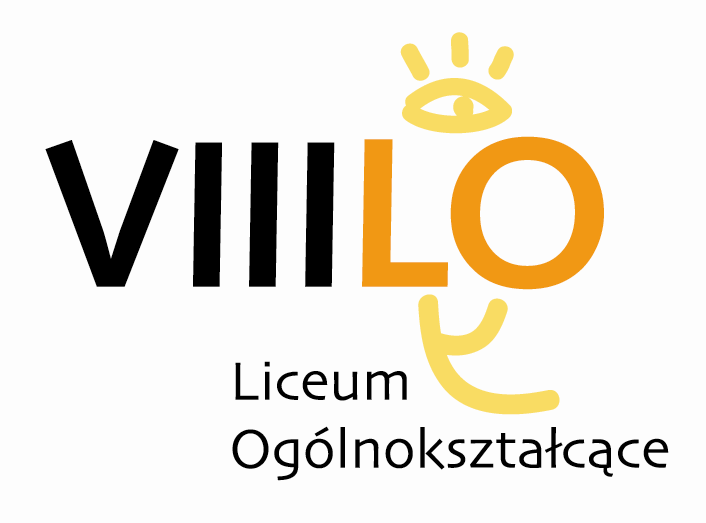 VIII Liceum Ogólnokształcące im. dra Emila Warmińskiego w Bydgoszczy								Rok szkolny 2023/2024						Opracowanie: Anna Durszewicz		Katarzyna ZawadaWewnątrzszkolny System Doradztwa Zawodowego obejmuje ogół działań podejmowanych przez szkołę w celu przygotowania uczniów do wyboru zawodu, poziomu i kierunku kształcenia. Określa rolę i zadania nauczycieli w ramach rocznego planu działania, oraz oczekiwane efekty, metody pracy. Stworzenie Wewnątrzszkolnego Systemu Doradztwa Zawodowego pomaga uczniom w samopoznaniu własnych predyspozycji zawodowych (osobowości, potrzeb, uzdolnień, zainteresowań, możliwości), w przygotowaniu do wejścia na rynek pracy i w złagodzeniu startu zawodowego, to cel którego realizacja niesie wiele korzyści. WSDZ zakłada, że:- wybór zawodu jest procesem złożonym, na który wpływa wiele czynników na przestrzeni wielu lat życia- cele działań i zadania WSDZ realizowane są przez szkolnego doradcę zawodowego, nauczycieli, pedagoga oraz obejmują wszystkie zajęcia dydaktyczne realizowane w ramach podstawy programowej.Celami i zadaniami Wewnątrzszkolnego Systemu Doradztwa Zawodowego są: • pomaganie uczniom w określeniu ich zainteresowań, uzdolnień i innych cech istotnych przy podejmowaniu decyzji zawodowych i planowaniu kariery zawodowej; • udzielanie uczniom indywidualnych porad zawodowych na podstawie informacji zebranych z wykorzystaniem takich metod jak rozmowa doradcza, wywiad, analiza dokumentów, wyniki badań testami oraz badań lekarskich, wyniki obserwacji w trakcie zajęć itp.; • pomaganie w określaniu możliwości zawodowych uczniów mających określone ograniczenia psychofizyczne i wskazanie odpowiedniego dla nich rodzaju zatrudnienia, udzielanie im informacji o przeciwwskazaniach zdrowotnych do wykonywania zawodu, • wykonywanie, wg posiadanych uprawnień, badań testowych przydatnych w procesie wyboru zawodu, • udzielanie uczniom informacji o zawodach, instytucjach kształcących i szkolących oraz o aktualnej sytuacji na rynku pracy; • opracowywanie i aktualizowanie informacji o zawodach, drogach uzyskiwania kwalifikacji zawodowych oraz potrzebach rynku pracy udostępnianych na nośnikach papierowych i elektronicznych przez szkolną bibliotekę; • prowadzenie z uczniami zajęć grupowych mających na celu lepsze samopoznanie, kształtowanie aktywnych postaw oraz umiejętności planowania własnych karier zawodowych; • prowadzenie zajęć grupowych umożliwiających nabycie przez uczniów umiejętności poszukiwania i uzyskiwania pracy; • upowszechnianie wiedzy na temat planowania kariery zawodowej, możliwości pozyskiwania informacji o zawodach, drogach uzyskiwania kwalifikacji zawodowych, sytuacji na rynku pracy z wykorzystaniem różnych form takich jak prelekcje, szkolenia, konsultacje, kontakty z mediami; • utrzymywanie bieżących kontaktów z pracownikami instytucji zewnętrznych w celu zapewnienia optymalnej pomocy w rozwiązywaniu problemów zawodowych osób korzystających z usług doradcy zawodowego /uczniów i nauczycieli/ - współpraca z poradnią; • prowadzenie odpowiedniej dokumentacji udzielanych porad i osób korzystających z usług doradcy zawodowego (osobny dziennik); • stała współpraca z poradnią psychologiczno-pedagogiczną - kierowanie, w sprawach trudnych, do specjalistów: doradców zawodowych w poradniach psychologiczno - pedagogicznych, • koordynowanie działalności informacyjno-doradczej szkoły Do zadań doradcy zawodowego należy:systematyczne diagnozowanie zapotrzebowania uczniów  na działania związane z realizacją doradztwa zawodowego,opracowanie zajęć z zakresu doradztwa zawodowego,opracowanie we współpracy z innymi nauczycielami, w tym z wychowawcami opiekującymi się oddziałami i pedagogiem programu,wspieranie nauczycieli, w tym wychowawców, w zakresie działań określonych w programie,koordynowanie działalności informacyjno-doradczej realizowanej przez szkołę, w tym gromadzenie, aktualizacja i udostępnianie informacji edukacyjnych i zawodowych.Treści programowe z zakresu doradztwa zawodowego dla Liceum Ogólnokształcącego:Poznawanie własnych zasobówUczeń:- sporządza bilans własnych zasobów na podstawie dokonanej autoanalizy- określa obszary do rozwoju edukacyjno-zawodowego i osobistego- określa wpływ stanu zdrowia na wykonywanie zadań zawodowych- rozpoznaje swoje możliwości i ograniczenia w zakresie wykonywania zadań zawodowych i uwzględnia je w planowaniu ścieżki edukacyjno-zawodowej- analizuje własne zasoby w kontekście planowania ścieżki zawodowej- określa własny system wartości, w tym związanych z pracą i etyką zawodowąŚwiat zawodów i rynek pracyUczeń:- analizuje informacje o zawodach, kwalifikacjach i stanowiskach pracy oraz możliwościach ich uzyskiwania w kontekście wyborów edukacyjno-zawodowych- analizuje informacje o lokalnym, regionalnym, krajowym i europejskim rynku pracy oraz funkcjonujących na nim zasadach w kontekście wyborów edukacyjno-zawodowych- porównuje formy zatrudnienia i możliwości funkcjonowania na rynku pracy jako pracownik, pracodawca, osoba prowadząca działalność gospodarczą oraz analizuje podstawy prawa pracy, w tym rodzaje umów, sposoby ich rozwiązywania i prawa/obowiązki pracownika,- konfrontuje własne zasoby ze zidentyfikowanymi potrzebami i oczekiwaniami pracodawców oraz wymaganiami rynku pracy,- określa znaczenie i wskazuje możliwości realizacji różnych form aktywizacji zawodowej,- sporządza i aktualizuje dokumenty aplikacyjne zgodnie z wymaganiami pracodawców,- przygotowuje się do rozmowy kwalifikacyjnej,- charakteryzuje przebieg procesu zakładania własnej działalności gospodarczej oraz instytucje wspomagające zakładanie własnej działalności,- charakteryzuje instytucje wspomagające planowanie ścieżki edukacyjno-zawodowejRynek edukacyjny i uczenie się przez całe życieUczeń:- korzysta ze źródeł informacji dotyczących dalszego kształcenia formalnego, pozaformalnego i nieformalnego,- określa korzyści wynikające z uczenia się przez całe żcye w rozwoju osobistym i zawodowym,- analizuje możliwości uzupełniania, poszerzania i uzyskiwania kwalifikacji zawodowych w ramach krajowego i europejskiego systemu kwalifikacji,- wskazuje możliwości kontynuowania nauki.Planowanie własnego rozwoju i podejmowanie decyzji edukacyjno-zawodowychUczeń:- ustala cele, zadania i działania w kontekście planowania ścieżki edukacyjno-zawodowej,- sporządza indywidualny plan działania – planuje różne warianty ścieżek edukacyjno-zawodowych na podstawie bilansu własnych zasobów i wartości oraz informacji na temat rynku pracy, przewidując skutki własnych decyzji,- dokonuje wyboru dalszej ścieżki edukacyjno – zawodowej zgodnie z posiadanymi zasobami i określonymi celami zawodowymi.Działania podejmowane w ramach doradztwa zawodowego wymagają włączenia instytucji lokalnych, do których należą m.in.:Centrum Edukacji i Pracy MłodzieżyCentrum Informacji i Planowania Kariery ZawodowejBydgoska Agencja Rozwoju ZawodowegoZakład Ubezpieczeń SpołecznychAkademia Kulinarna SadkiewiczBatalion Dowodzenia Inspektoratu Wsparcia Sił ZbrojnychMłodzieżowe Biuro PracyUczelnie wyższeFormy wsparcia ze strony rodzicówFormy działań Wewnątrzszkolnego Systemu Doradztwa Zawodowego adresowane do uczniów: przedmiot doradztwo zawodowe (kl.III)działania doradcze w zakresie wsparcia pedag.-psych.wyjścia i wycieczki klasowe oraz udział w wykładach, zajęcia indywidualne-planowanie ścieżki kariery;uczestnictwo w targach edukacyjnych,organizacja targów edukacji i pracy w VIII LO;spotkania z przedsiębiorcami i przedstawicielami zawodów;wizyty przedstawicieli instytucji rynku pracy;projekty.Rezultat działań doradczych to stworzone przez ucznia:indywidualny plan działania (IPD),indywidualne portfolio kariery, czyli teczka ze zgromadzonymi efektami pracy ucznia na zajęciach.